NÁVRHUZNESENIE VLÁDY SLOVENSKEJ REPUBLIKYč.z k návrhu rozpočtu verejnej správy na roky 2019 až 2021Vládaschvaľujenávrh rozpočtu verejnej správy na roky 2019 až 2021 v súlade s § 4 ods. 3 zákona č. 523/2004 Z. z. o rozpočtových pravidlách verejnej správy a o zmene a doplnení niektorých zákonov,návrh zákona o štátnom rozpočte na rok 2019,návrh štátneho rozpočtu a návrh rozpočtov kapitol štátneho rozpočtu na rok 2019,limity počtu zamestnancov, miezd, platov, služobných príjmov a ostatných osobných vyrovnaní v kapitolách štátneho rozpočtu na rok 2019 uvedené v prílohe č. 1 tohto uznesenia,systemizáciu colníkov v štátnej službe, policajtov v štátnej službe, príslušníkov Hasičského a záchranného zboru a príslušníkov Horskej záchrannej služby v štátnej službe a profesionálnych vojakov v štátnej službe na rok 2019 uvedenú v prílohe č. 2 tohto uznesenia;súhlasís použitím príjmov MH Manažment, a. s. v roku 2019 v súlade s § 5 ods. 5 zákona č. 375/2015 Z. z. o zrušení Fondu národného majetku Slovenskej republiky a o zmene a doplnení niektorých zákonov do výšky 9 800 eur na posilnenie štátnych finančných aktív,s použitím štátnych finančných aktív do výšky 9 800 eur do príjmov štátneho rozpočtu na rok 2019,s použitím štátnych finančných aktív v roku 2019 v sume 47 160 000 eur na majetkové účasti v medzinárodných finančných inštitúciách;ukladápredsedovi vládyaktualizovať a zverejniť harmonogramy plnenia opatrení (implementačné plány) revízie výdavkov v zdravotníctve, doprave, informatizácii, vzdelávaní, životnom prostredí a trhu práce a sociálnych politík na roky 2019 a 2020do 17. decembra 2018	predložiť na rokovanie vlády odpočet plnenia opatrení (súhrnnú implementačnú správu) revízie výdavkov v zdravotníctve, doprave, informatizácii, vzdelávaní, životnom prostredí a trhu práce a sociálnych politík za rok 2018do 30. apríla 2019predsedovi vládypodpredsedovi vlády a ministrovi financiípredložiť na rokovanie vlády návrh inštitucionálneho usporiadania personálnych auditov ministerstiev, vrátane organizácií v ich zriaďovateľskej pôsobnosti, vybraných štátnych podnikov, vybraných ostatných ústredných orgánov štátnej správy a správcov ďalších vybraných kapitol štátneho rozpočtu a návrh harmonogramu vykonania personálnych auditovdo 31. januára 2019podpredsedovi vlády a ministrovi financiíoznámiť ministerstvám, ostatným ústredným orgánom štátnej správy a správcom ďalších kapitol štátneho rozpočtu záväzné ukazovatele podľa časti A. tohto uznesenia, prípadne ďalšie záväzné ukazovatele v rámci schválených ukazovateľovdo 11. januára 2019pripraviť a zverejniť ekonomické hodnotenie navrhovaných investícií s predpokladanými nákladmi vyššími ako 10 mil. eur s DPH v informatizácii; v iných oblastiach s predpokladanými nákladmi vyššími ako 40 mil. eur s DPHdo 31. decembra 2019ministerke vnútraministrovi dopravy a výstavby ministerke školstva, vedy, výskumu a športuoznámiť obciam a vyšším územným celkom, ktoré zabezpečujú prenesený výkon štátnej správy, sumu výdavkov na úhradu nákladov preneseného výkonu štátnej správydo 25. januára 2019ministrovi práce, sociálnych vecí a rodiny oznámiť obciam a mestám záväzné limity dotácií na bežné výdavky pre zariadenia sociálnych služiebdo 25. januára 2019ministrovi hospodárstva zabezpečiť z rozpočtu MH Manažment, a. s. na rok 2019 prostriedky z dividend, ktoré v spoločnostiach s majetkovou účasťou MH Manažment, a. s. vznikli z výkonu ich činnosti, na posilnenie štátnych finančných aktív do výšky 9 800 eurdo 30. októbra 2019ministrovi spravodlivosti a ako alternátovi štátnej tajomníčke Ministerstva spravodlivosti Slovenskej republiky na požiadanie Medzinárodnej banky pre obnovu a rozvoj vypracovať Legal Opinion (Memorandum of Law) v rámci procesu upisovania akcií Slovenskej republiky pri navyšovaní základného imania Medzinárodnej banky pre obnovu a rozvoj do 31. decembra 2019ministrompredsedom ostatných ústredných orgánov štátnej správy SRsprávcom ďalších kapitol štátneho rozpočtupredložiť do príslušného výboru Národnej rady SR návrh rozpočtu kapitoly štátneho rozpočtu na roky 2019 až 2021, vrátane rozpočtu na samostatných účtoch  a návrh rozpočtu štátneho fondu, ktorého je správcom, na roky 2019 až 2021 v súlade s vládnym návrhom rozpočtu verejnej správy na roky 2019 až 2021do 15. októbra 2018predložiť Ministerstvu financií SR v elektronickej forme prostredníctvom Rozpočtového informačného systému rozpis zmien schválených vládou podľa funkčnej a ekonomickej klasifikácie rozpočtovej klasifikácie platnej na rok 2019, vrátane rozpisu podľa programov vládydo 23. novembra 2018predložiť Ministerstvu financií SR v elektronickej forme prostredníctvom Rozpočtového informačného systému podrobný rozpis zmien schválených Národnou radou SR podľa funkčnej a ekonomickej klasifikácie rozpočtovej klasifikácie platnej na rok 2019, vrátane rozpisu podľa programov vládydo 28. decembra 2018zabezpečiť začínanie obstarávania stavieb financovaných z kapitálových výdavkov štátneho rozpočtu a aktualizáciu údajov Registra investícií Ministerstva financií SR podľa postupu uvedeného v prílohe č. 3 tohto uzneseniav termínoch uvedených v prílohe č. 3 tohto uzneseniapredložiť Ministerstvu financií SR na ekonomické hodnotenie navrhované investície s predpokladanými nákladmi vyššími ako 10 mil. eur s DPH v informatizácii alebo 40 mil. eur s DPH v iných oblastiach v súlade s Rámcom na hodnotenie verejných investičných projektov v SRdo 31. decembra 2019nepredkladať v roku 2019 návrhy legislatívnych predpisov a iných materiálov, ktoré zakladajú finančné nároky na zvýšenie počtu zamestnancov a zvýšenie výdavkov alebo úbytok príjmov schválených v štátnom rozpočte na rok 2019 s rozpočtovými dôsledkami na štátny rozpočet alebo na iné rozpočty tvoriace rozpočet verejnej správydo 31. decembra 2019splnomocňujepodpredsedu vlády a ministra financiív priebehu roka prijať opatrenia k záväzným ukazovateľom štátneho rozpočtu a opatrenia k úprave systemizácie v rozsahu podľa § 2 návrhu zákona o štátnom rozpočte na rok 2019 a k počtom zamestnancov kapitol štátneho rozpočtu uvedených v prílohe č. 1 tohto uznesenia;poverujepredsedu vládypredložiť vládny návrh zákona o štátnom rozpočte na rok 2019 predsedovi Národnej rady SR na ďalšie ústavné prerokovanie,podpredsedu vlády a ministra financiíuviesť vládny návrh zákona o štátnom rozpočte na rok 2019 v Národnej rade SR.Vykonajú:	členovia vlády           	predsedovia ostatných ústredných orgánov štátnej správy                         	správcovia ďalších kapitol štátneho rozpočtu 				generálny riaditeľ Sociálnej poisťovneNa vedomie:  predseda Národnej rady SR	                                                                                                                  	 Príloha č. 3                                                                                                           k uzneseniu vlády SR                                                                                                           č. .../2018P o s t u ppri začínaní obstarávania stavieb financovaných z kapitálových výdavkov štátneho rozpočtu a aktualizácii údajov Registra investícií Ministerstva financií Slovenskej republiky v roku 20191.   	Nezačínať bez predchádzajúceho súhlasu Ministerstva financií SR z kapitálových výdavkov štátneho rozpočtu obstarávanie stavieb a zmien dokončených stavieb s obstarávacími nákladmi 665 000 eur a viac s výnimkou obstarávania stavieb z individuálneho výdavku na podporu podnikateľov v agrokomplexe a stavieb schválených vládou SR v rámci „Strategického plánu rozvoja dopravnej infraštruktúry SR do roku 2020“; súhlas Ministerstva financií SR sa vyžaduje i na začatie obstarávania stavieb a zmien dokončených stavieb financovaných z vlastných alebo iných zdrojov štátnych rozpočtových a štátnych príspevkových organizácií a združenej výstavby; súhlas Ministerstva financií SR, resp. vlády sa nevyžaduje na zabezpečenie stavebného zámeru v zmysle zákona č. 254/1998 Z. z. o verejných prácach a pri stavbách financovaných z európskych fondov, i keď sa na ich finančnom zabezpečení podieľa štátny rozpočet.  Tento postup sa nevzťahuje na realizáciu stavebných akcií financovaných                                  z prostriedkov Európskej únie, na financovaní ktorých sa podieľajú i prostriedky štátneho rozpočtu. Termín: priebežne v roku 20192. 	Nezačínať bez predchádzajúceho súhlasu vlády z kapitálových výdavkov štátneho                                                                           rozpočtu obstarávanie stavieb a zmien dokončených stavieb, ktorých obstarávacia cena je 3 320 000 eur a viac.  Tento postup sa nevzťahuje na realizáciu stavebných akcií financovaných z prostriedkov Európskej únie, na financovaní ktorých sa podieľajú i prostriedky štátneho rozpočtu.Termín: priebežne v roku 20193. 	Pri stavbách, u ktorých v priebehu realizácie skutočná obstarávacia cena dosiahne 3 320 000 eur z dôvodu zmien v projektovej dokumentácii a navyše prác z titulu rozšírenia, resp. zmien stavebných objektov, prevádzkových súborov, resp. iných zmien, sa zdôvodnenie zvýšenia ceny predkladá na posúdenie a rozhodnutie vlády. Tento postup sa nevzťahuje na realizáciu stavebných akcií financovaných z prostriedkov Európskej únie, na financovaní ktorých sa podieľajú i prostriedky štátneho rozpočtu. Termín: priebežne v roku 20194. 	Súhlas na začatie obstarávania stavieb s obstarávacou cenou nižšou ako 665 000 eur udeľovať správcami kapitol štátneho rozpočtu s prihliadnutím na celkovú rozostavanosť v rámci kapitoly a jej nezvyšovanie pri dodržaní podmienok, že lehota výstavby, t. j. lehota od začatia výstavby do ukončenia realizácie stavby neprekročí 24 mesiacov; začatie stavieb s obstarávacími nákladmi nižšími ako 665 000 eur v kompetencii ústredného orgánu štátnej správy treba oznámiť Ministerstvu financií SR a v rámci aktualizácie zaradiť do Registra investícií Ministerstva financií SR.Termín: priebežne v roku 2019        5. 	Aktualizovať údaje Registra investícií Ministerstva financií SR v súlade s Ministerstvom financií SR odsúhlasenými zmenami a rozpočtovými opatreniami záväzných ukazovateľov kapitálových výdavkov štátneho rozpočtu a všetkými zmenami, ktoré boli vykonané v právomoci správcu  kapitoly štátneho rozpočtu; v rámci aktualizácie doplniť všetky základné informácie o investičných akciách v rozsahu príslušných formulárov Registra investícií Ministerstva financií SR.Termín: priebežne v roku 2019 po vykonaní rozpočtového opatrenia alebo zmeny vo financovaní investičných akcií6. 	V rámci aktualizovania Registra investícií Ministerstva financií SR k 31. 12. 2019 preradiť z registra investícií dokončené stavebné akcie do Registra dokončených stavieb. Termín: do 28. februára 2020 Číslo materiálu: Predkladateľ:podpredseda vlády a minister financiíPríloha č. 1
k uzneseniu vlády SR
č. .../2018Príloha č. 1
k uzneseniu vlády SR
č. .../2018LIMITY
počtu zamestnancov,
miezd, platov, služobných príjmov a ostatných osobných vyrovnaní
v kapitolách štátneho rozpočtu
na rok 2019LIMITY
počtu zamestnancov,
miezd, platov, služobných príjmov a ostatných osobných vyrovnaní
v kapitolách štátneho rozpočtu
na rok 2019LIMITY
počtu zamestnancov,
miezd, platov, služobných príjmov a ostatných osobných vyrovnaní
v kapitolách štátneho rozpočtu
na rok 2019LIMITY
počtu zamestnancov,
miezd, platov, služobných príjmov a ostatných osobných vyrovnaní
v kapitolách štátneho rozpočtu
na rok 2019LIMITY
počtu zamestnancov,
miezd, platov, služobných príjmov a ostatných osobných vyrovnaní
v kapitolách štátneho rozpočtu
na rok 2019LIMITY
počtu zamestnancov,
miezd, platov, služobných príjmov a ostatných osobných vyrovnaní
v kapitolách štátneho rozpočtu
na rok 2019LIMITY
počtu zamestnancov,
miezd, platov, služobných príjmov a ostatných osobných vyrovnaní
v kapitolách štátneho rozpočtu
na rok 2019LIMITY
počtu zamestnancov,
miezd, platov, služobných príjmov a ostatných osobných vyrovnaní
v kapitolách štátneho rozpočtu
na rok 2019Kapitola štátneho rozpočtuPočet zamestnancovPočet zamestnancovPočet zamestnancovPočet zamestnancovPočet zamestnancovPočet zamestnancovkat. 610Kapitola štátneho rozpočtu(osoby)(osoby)(osoby)(osoby)(osoby)(osoby)(eur)Kapitola štátneho rozpočtuRozpočtové organizáciev tom:v tom:z toho:z toho:z toho:Mzdy, platy, služobné príjmy a OOV
aparátuKapitola štátneho rozpočtuRozpočtové organizáciebez administratívnych kapacít osobitne sledovanýchadministratívne kapacity osobitne sledované *aparátv tom:v tom:Mzdy, platy, služobné príjmy a OOV
aparátuKapitola štátneho rozpočtuRozpočtové organizáciebez administratívnych kapacít osobitne sledovanýchadministratívne kapacity osobitne sledované *aparátbez administratívnych kapacít osobitne sledovanýchadministratívne kapacity osobitne sledované *Mzdy, platy, služobné príjmy a OOV
aparátua1234567Kancelária Národnej rady SR54354354354314 009 791Kancelária prezidenta SR1011011011012 211 584Úrad vlády SR56052238560522386 986 752Úrad podpredsedu vlády SR pre investície a informatizáciu3482191293482191292 648 782Kancelária Ústavného súdu SR1201201201202 999 029Kancelária Najvyššieho súdu SR2902902902908 920 359Generálna prokuratúra SR1 9941 99431431410 811 146Najvyšší kontrolný úrad SR3193193193196 193 933Ministerstvo zahraničných vecí a európskych záležitostí SR1 2441 24311 2111 210153 083 569Ministerstvo obrany SR21 11921 11964464410 468 706Ministerstvo vnútra SR52 21252 0361761 6651 48917615 130 256Ministerstvo spravodlivosti SR12 14512 1453733736 046 536Ministerstvo financií SR10 61710 4731447246586612 082 202Ministerstvo životného prostredia SR77168784499415845 598 320Ministerstvo školstva, vedy, výskumu a športu SR1 6591 351308584486988 075 596Ministerstvo zdravotníctva SR2 6162 56650320270505 761 265Ministerstvo práce, sociálnych vecí a rodiny SR13 44513 1962495363731637 563 567Ministerstvo kultúry SR1 2531 23221200179213 367 390Ministerstvo hospodárstva SR9487791695533841697 042 301Ministerstvo pôdohospodárstva a rozvoja vidieka SR2 7892 69396618584348 398 953Ministerstvo dopravy a výstavby SR1 4751 402736906177310 449 461Úrad geodézie, kartografie a katastra SR25725775751 665 748Štatistický úrad SR84284284284212 042 174Úrad pre verejné obstarávanie21620610216206104 215 691Úrad pre reguláciu sieťových odvetví125125Úrad jadrového dozoru SR1281281281283 603 580Úrad priemyselného vlastníctva SR1381381381381 890 899Úrad pre normalizáciu, metrológiu a skúšobníctvo SR11811896961 898 243Protimonopolný úrad SR87789877891 516 000Národný bezpečnostný úrad2412412412415 413 246Správa štátnych hmotných rezerv SR1131131131131 693 923Všeobecná pokladničná správa144144     Kancelária verejného ochrancu
     práv5757     Rada pre vysielanie
     a retransmisiu3636     Úrad na ochranu osobných
     údajov SR5151Slovenská akadémia vied1 0871 087Kancelária Súdnej rady SR2626SPOLU130 090128 5331 55713 14812 0271 121241 789 002* administratívne kapacity nekryté zo zdroja 111, v súlade s bodom B.2 uznesenia vlády SR č. 181 z 11. apríla 2017* administratívne kapacity nekryté zo zdroja 111, v súlade s bodom B.2 uznesenia vlády SR č. 181 z 11. apríla 2017* administratívne kapacity nekryté zo zdroja 111, v súlade s bodom B.2 uznesenia vlády SR č. 181 z 11. apríla 2017* administratívne kapacity nekryté zo zdroja 111, v súlade s bodom B.2 uznesenia vlády SR č. 181 z 11. apríla 2017* administratívne kapacity nekryté zo zdroja 111, v súlade s bodom B.2 uznesenia vlády SR č. 181 z 11. apríla 2017* administratívne kapacity nekryté zo zdroja 111, v súlade s bodom B.2 uznesenia vlády SR č. 181 z 11. apríla 2017* administratívne kapacity nekryté zo zdroja 111, v súlade s bodom B.2 uznesenia vlády SR č. 181 z 11. apríla 2017* administratívne kapacity nekryté zo zdroja 111, v súlade s bodom B.2 uznesenia vlády SR č. 181 z 11. apríla 2017Príloha č. 2k uzneseniu vlády SRč. .../2018Príloha č. 2k uzneseniu vlády SRč. .../2018Systemizáciacolníkov v štátnej službena rok 2019Systemizáciacolníkov v štátnej službena rok 2019Systemizáciacolníkov v štátnej službena rok 2019Systemizáciacolníkov v štátnej službena rok 2019KapitolaPočet miest spoluObjem finančných prostriedkov na služobné príjmy v štátnej službeObjem finančných prostriedkov na služobné príjmy v štátnej službeKapitola(osoby)(eur)Ministerstvo financií SR3 10458 136 340Systemizáciapolicajtov v štátnej službena rok 2019Systemizáciapolicajtov v štátnej službena rok 2019Systemizáciapolicajtov v štátnej službena rok 2019Systemizáciapolicajtov v štátnej službena rok 2019KapitolaPočet miest spoluObjem finančných prostriedkov na služobné príjmy v štátnej službeObjem finančných prostriedkov na služobné príjmy v štátnej službeKapitola(osoby)(eur)Ministerstvo vnútra SR24 167472 261 159Ministerstvo spravodlivosti SR4 93184 944 090Národný bezpečnostný úrad2164 880 555Systemizáciapríslušníkov Hasičského a záchranného zborua príslušníkov Horskej záchrannej službyv štátnej službena rok 2019Systemizáciapríslušníkov Hasičského a záchranného zborua príslušníkov Horskej záchrannej službyv štátnej službena rok 2019Systemizáciapríslušníkov Hasičského a záchranného zborua príslušníkov Horskej záchrannej službyv štátnej službena rok 2019Systemizáciapríslušníkov Hasičského a záchranného zborua príslušníkov Horskej záchrannej službyv štátnej službena rok 2019KapitolaPočet miest spoluObjem finančných prostriedkov na služobné príjmy v štátnej službeObjem finančných prostriedkov na služobné príjmy v štátnej službeKapitola(osoby)(eur)Ministerstvo vnútra SR4 41465 964 889Systemizáciaprofesionálnych vojakov v štátnej službena rok 2019Systemizáciaprofesionálnych vojakov v štátnej službena rok 2019Systemizáciaprofesionálnych vojakov v štátnej službena rok 2019Systemizáciaprofesionálnych vojakov v štátnej službena rok 2019KapitolaPočet miestprofesionálnychvojakovObjem finančných prostriedkov na platy profesionálnych vojakovObjem finančných prostriedkov na platy profesionálnych vojakovKapitola(osoby)(eur)Ministerstvo obrany SR14 100216 448 904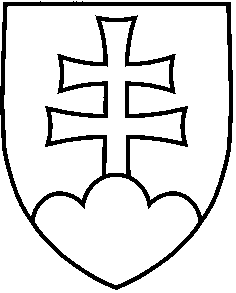 